Lampiran 1. Hasil Identifikasi Sereh  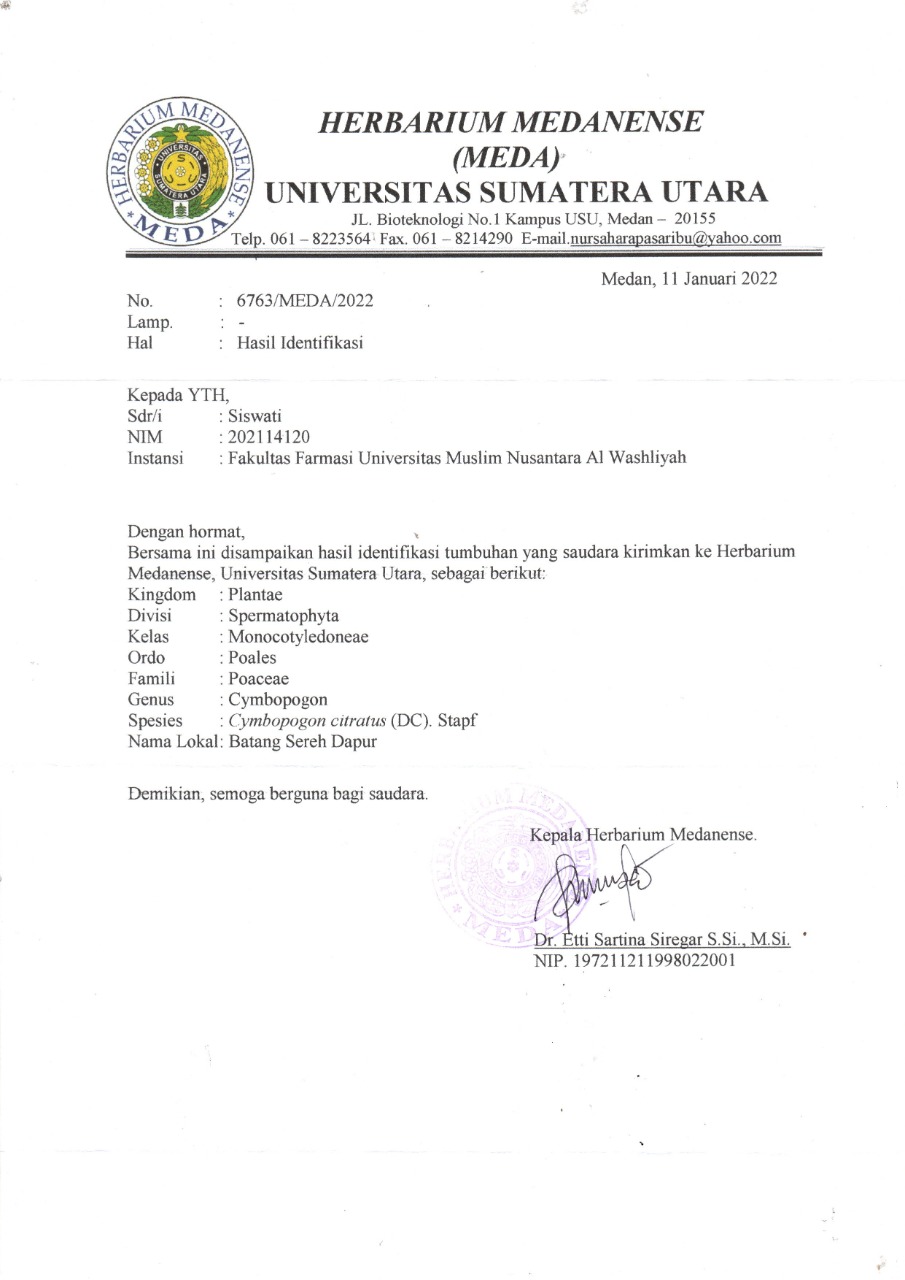 Lampiran 2. Syarat Mutu Teh Hijau Celup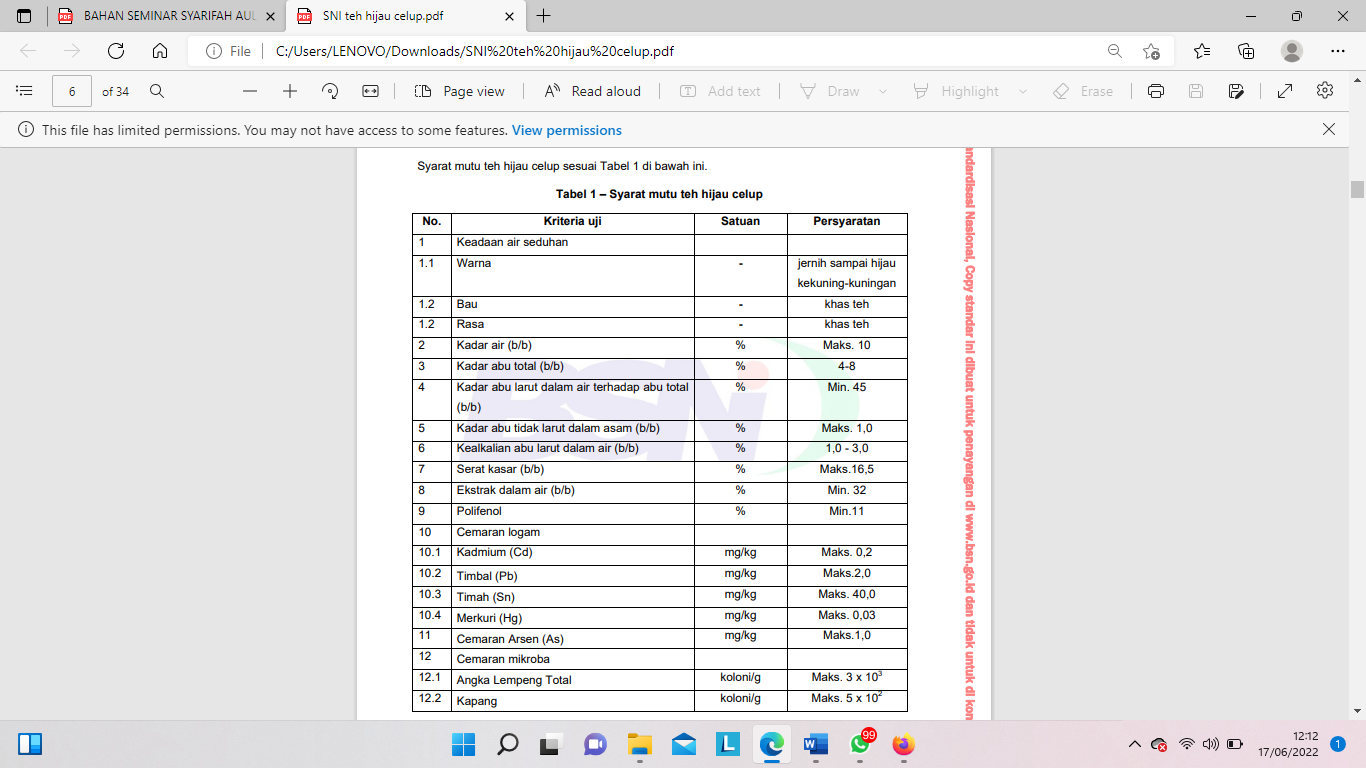 Lampiran 3. Bagan Alir Penelitian							   Dibersihkan lalu ditiriskan							   Dirajang tipis-tipis							   Dikeringkan dalam lemari    pengering							   Dihaluskan menggunakan blenderLampiran 4. Bahan Uji (Sereh)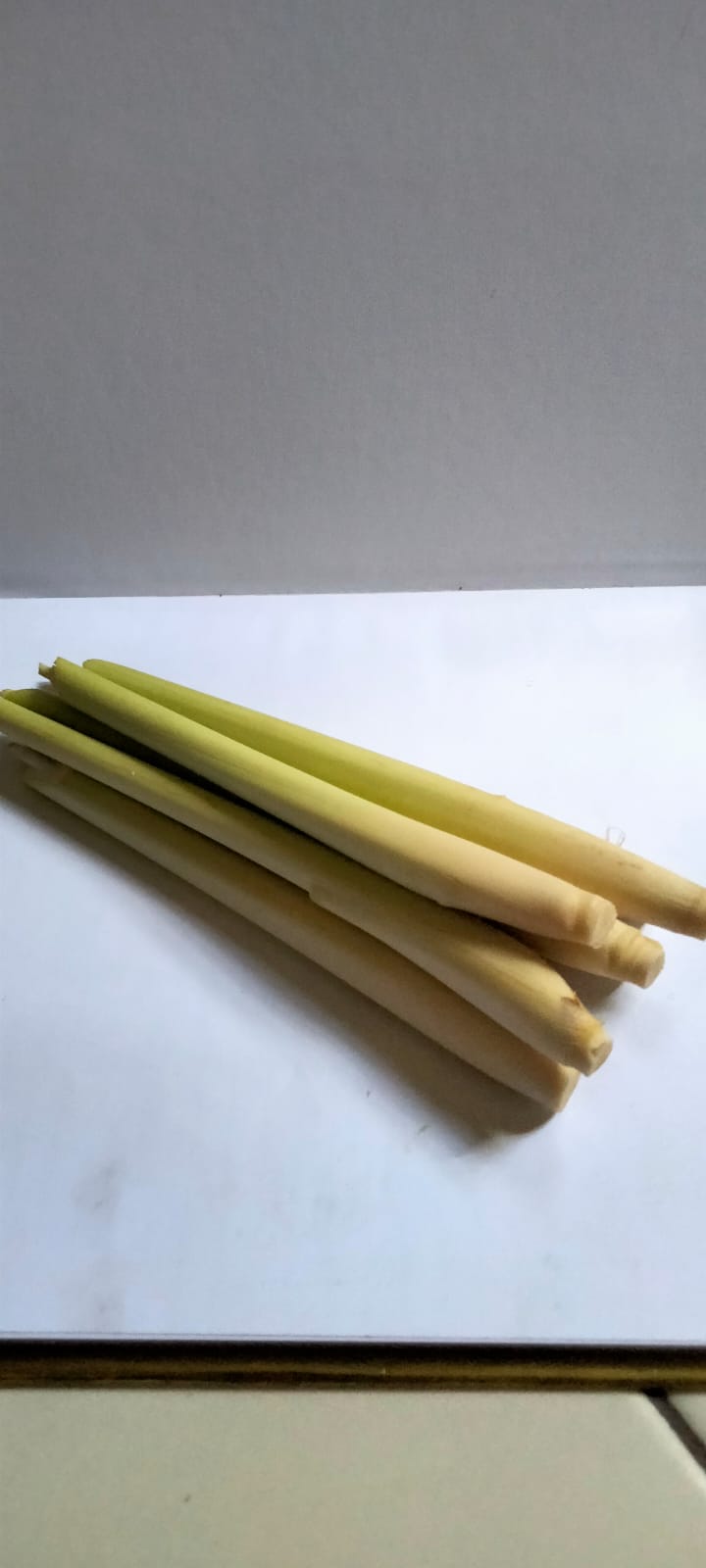 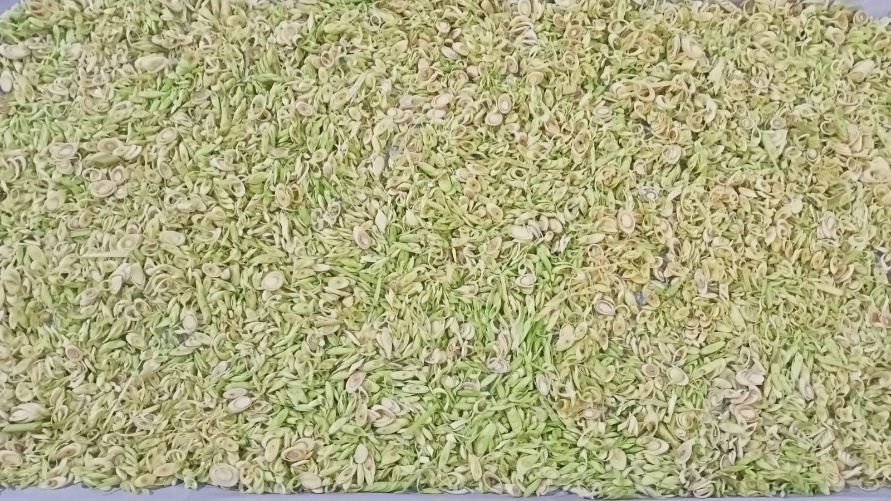 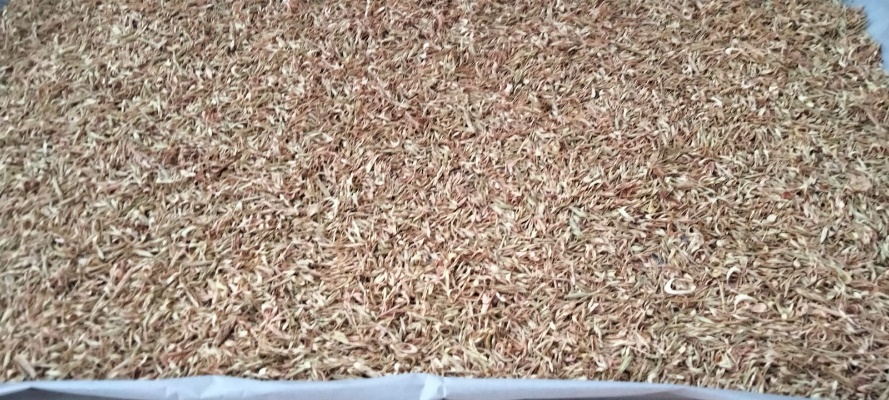 Lampiran 5. Hasil Skrining FitokimiaLampiran 5. (Lanjutan)Lampiran 6. Uji Karakteristik Teh Sereh 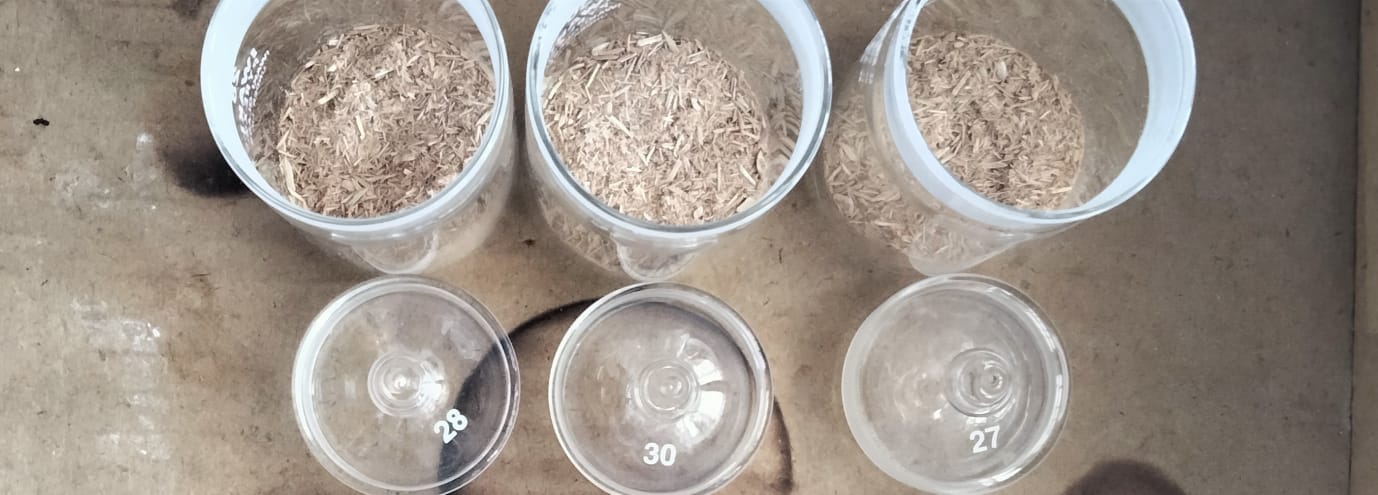 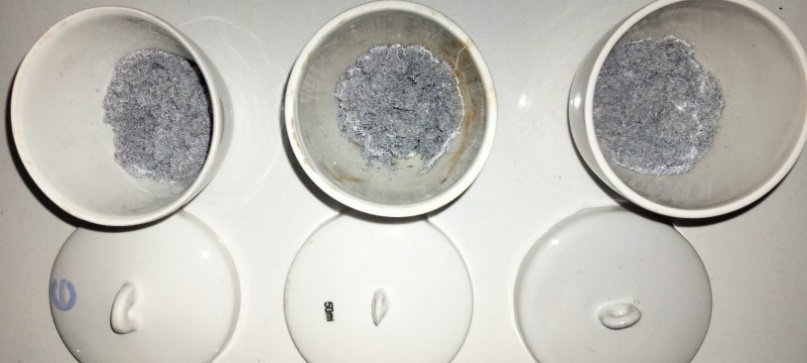 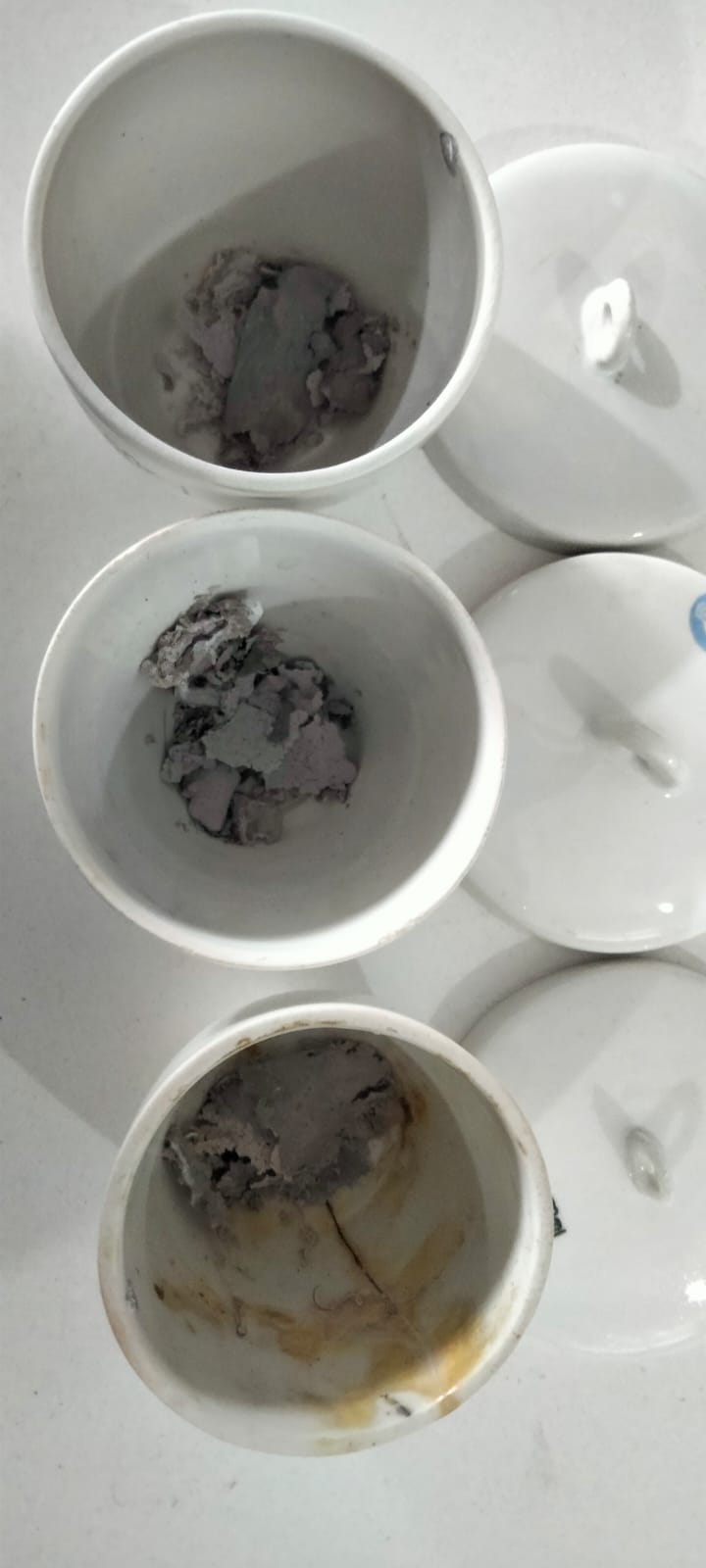 Lampiran 6. (Lanjutan)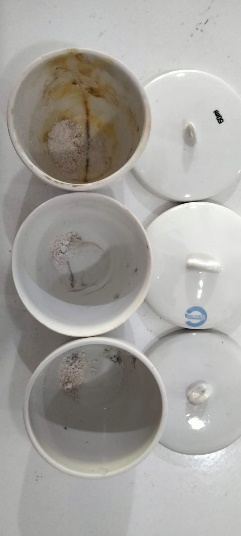 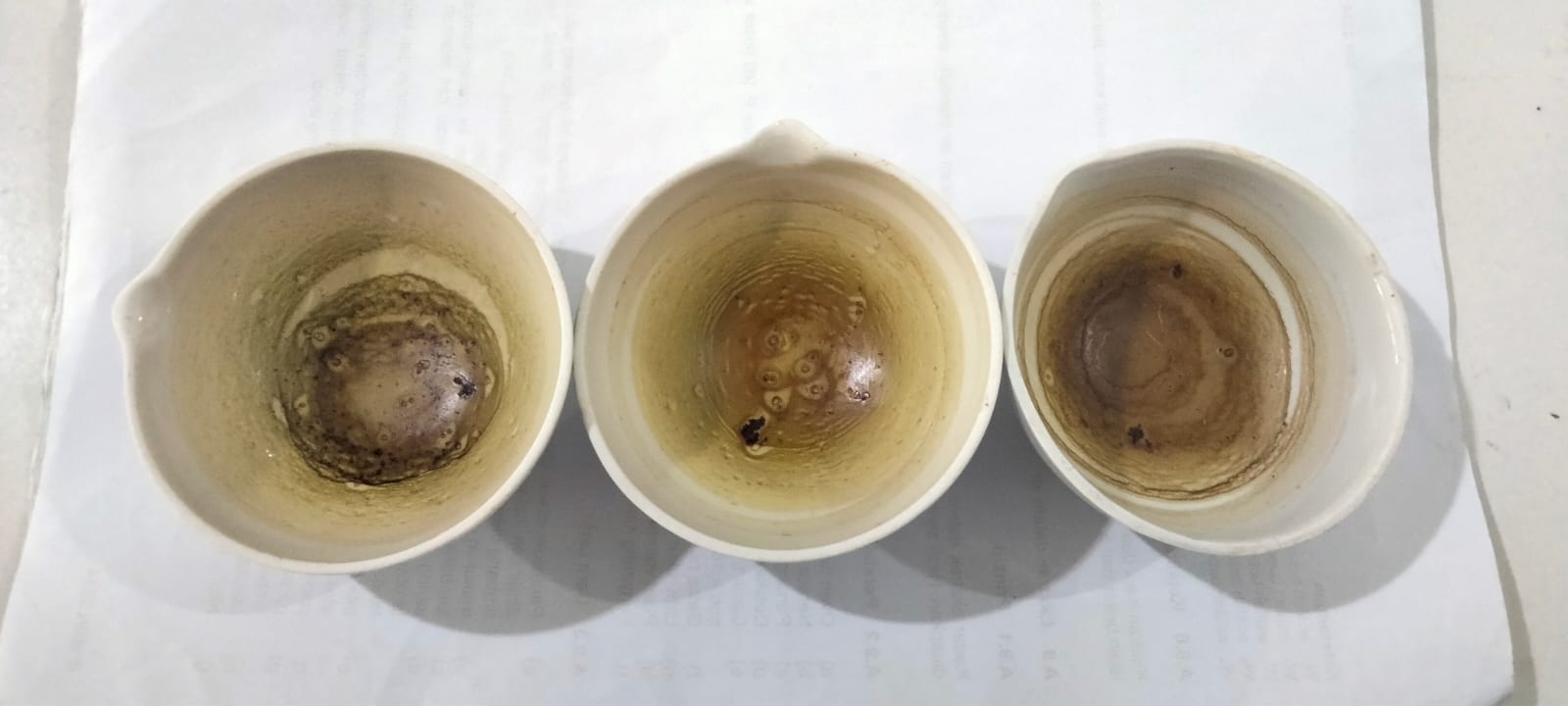 Lampiran 7. Perhitungan Karakteristik Teh Herbal Sereh Penetapan Kadar AirKadar air =  x 100%Keterangan: W0 = bobot cawan kosong dan tutupnya (g);W1 = bobot cawan, tutupnya dan contoh sebelum dikeringkan (g);W2 = bobot cawan, tutupnya dan contoh setelah dikeringkan (g).Pengulangan IW0 = 39,3717 gW1 = 44,3719 gW2 = 44,0320 gKadar air =  x 100%    =  x 100%    = 6,80%Pengulangan IIW0 = 37,7697 gW1 = 42,7699 gW2 = 42,4310 gKadar air =  x 100%    =  x 100%    = 6,78%Lampiran 7. (Lanjutan)Pengulangan IIIW0 = 37,3702 gW1 = 42,3705 gW2 = 42,0290 gKadar air =  x 100%    =  x 100%    = 6,82%Kadar air rata-rata	= 		      	= 6,80%Perhitungan Standar DeviasiSD =       =  Lampiran 7. (Lanjutan)     =      = 0,02Kadar Abu TotalKadar abu total (%) =  x 100%Keterangan: W0 = bobot cawan kosong (g);W1 = bobot cawan dan contoh sebelum diabukan (g);W2 = bobot cawan dan contoh setelah diabukan (g).Pengulangan IW0 = 62,1525 g W1 = 67,1528 gW2 = 62,4633 gKadar abu total =  x 100%		 =  x 100%		 = 6,21%Pengulangan IIW0 = 55,6887 g W1 = 60,6894 gW2 = 56,0019 gLampiran 7. (Lanjutan)Kadar abu total =  x 100%		 =  x 100%		 = 6,26%Pengulangan IIIW0 = 63,4427 g W1 = 68,4429 gW2 = 63,7428 gKadar abu total =  x 100%	 =  x 100%		 = 6%Rata-rata kadar abu total	= 		      		= 6,16%Perhitungan Standar DeviasiLampiran 7. (Lanjutan)SD =       =      =      = 0,13Kadar Abu Larut dalam AirAbu larut dalam air =  x  x 100%Keterangan:W = bobot contoh pada penetapan abu total (g);W1 = bobot abu total (g)W2 = bobot abu tak larut dalam air (g);KA = kadar air (%)Pengulangan IW = 5,0003 gW1 = 0,3108 g W2 = 0,1413 gKA = 6,80Abu larut dalam air =  x  x 100%		        =  x 1,0841 x 100%Lampiran 7. (Lanjutan)		        = 3,67%Pengulangan IIW = 5,0007 gW1 = 0,3132 g W2 = 0,1384 gKA = 6,80Abu larut dalam air =  x  x 100%		        =  x 1,0841 x 100%		        = 3,79%Pengulangan IIIW = 5,0002 gW1 = 0,3001 g W2 = 0,1324 gKA = 6,80Abu larut dalam air =  x  x 100%		        =  x 1,0841 x 100%		        = 3,63%Rata-rata Abu larut dalam air = 				    = 3,70%Lampiran 7. (Lanjutan)Perhitungan Standar DeviasiSD =       =      =      = 0,08Kadar Abu Tak Larut dalam AsamKadar abu tak larut dalam asam (%) =  x 100%Keterangan:
W = bobot contoh pada penetapan abu total (g)W1 = bobot cawan + abu tak larut dalam air (g)W2 = bobot cawan kosong (g)Lampiran 7. (Lanjutan)Pengulangan IW = 5,0003 gW1 = 62,1913 gW2 = 62,1525 gKadar abu tak larut dalam asam =  x 100%				    =  x 100%				    = 0,77%Pengulangan IIW = 5,0007 gW1 = 55,7314 gW2 = 55,6887 gKadar abu tak larut dalam asam =  x 100%				    =  x 100%				    = 0,85%Pengulangan IIIW = 5,0002 gW1 = 63,4740 gW2 = 63,4427 gKadar abu tak larut dalam asam =  x 100%				    =  x 100%Lampiran 7. (Lanjutan)				    = 0,62%Rata-rata kadar abu tak larut dalam asam = 						  = 0,75%Perhitungan Standar DeviasiSD =       =      =      = 0,11Kadar ekstrak dalam airKadar ekstrak dalam air =  x P x  x 100%Lampiran 7. (Lanjutan)Keterangan:
W0 = bobot cawan kosong dan tutupnya (g)W1 = bobot contoh uji (g)W2 = bobot cawan kosong, tutupnya, dan contoh terekstrak (g)P    = pengenceranKA = kadar airPengenceran =   = 10Pengulangan IW0 = 60,4527 gW1 = 2,0006 gW2 = 60,5154 gP    = 10KA = 6,80Kadar ekstrak dalam air =  x P x  x 100%    =  x 10 x 1,0730 x 100%    = 33,63%Pengulangan IIW0 = 58,6354 gW1 = 2,0005 gW2 = 58,6979 gP    = 10KA = 6,80Lampiran 7. (Lanjutan)Kadar ekstrak dalam air =  x P x  x 100%    =  x 10 x 1,0730 x 100%    = 33,52%Pengulangan IIIW0 = 58,4567 gW1 = 2,0007 gW2 = 58,5195 gP    = 10KA = 6,80Kadar ekstrak dalam air =  x P x  x 100%    =  x 10 x 1,0730 x 100%    = 33,68%Rata-rata kadar ekstrak dalam air =  				      = 33,61%Perhitungan Standar DeviasiLampiran 7. (Lanjutan)SD =       =      =      = 0,08Lampiran 8. Bagan Alir Pembuatan Larutan Induk Baku DPPH, Blanko, Panjang Gelombang Maksimum dan Operating Time 					   Ditimbang 10 mg 					   Dimasukkan ke dalam labu tentukur 50 ml 					   Dilarutkan dengan metanol hingga tanda   batas					   Dihomogenkan Dipipet 1 mlDimasukkan ke dalam labu tentukur 5 ml Dicukupkan dengan metanol hingga tandabatas		 Diukur serapannya pada panjang  gelombang 400-800 nmLampiran 9. Perhitungan Penimbangan DPPHM =  x  0,5mM =   x          Mg = 	  = 9,858 ≈ 10 mgJadi, serbuk DPPH yang ditimbang adalah 10 mg untuk membuat larutan blanko DPPH 0,5 mM di dalam volume 50 ml.Lampiran 10. Pembuatan Larutan Seduhan The Herbal Sereh dan Pengukuran Aktivitas Antioksidan Dimasukkan ke dalam beakerDitambahkan air panas sebanyak 200 ml. Dibiarkan 5 menit sambil gerakkan kantongnaik turun. Dikeluarkan kantong dan biarkan larutan sampaisuhu kamar		 Dipipet 2,5 ml larutan seduhan 
Dimasukkan ke dalam labu tentukur 50 ml
Dicukupkan dengan akuades hingga tanda batas  Dipipet larutan seduhan sebanyak 0,1 ml; 0,25 ml; 0,5 ml; 1 ml dan 2 mlDimasukkan ke dalam labu tentukur 5 mlDitambahkan 1 ml larutan induk DPPH (200 ppm) Dicukupkan dengan metanolDiinkubasi Diukur absorbansinya menggunakan spektrofotometer UV-Visibel pada panjang gelombang 516 nm.Lampiran 10. (Lanjutan) Dimasukkan dalam labu tentukur 50 ml Dilarutkan dengan metanol					     Dicukupkan dengan metanol sampai garis tanda  		      Dipipet 0,25 ml, 0,5 ml, 1 ml dan 2 ml				     Dimasukkan kedalam labu tentukur 5 ml 				     Ditambah 1 ml larutan baku DPPH 200 ppm     Ad metanol sampai garis tanda      Di ukur absorbansinya pada panjang gelombang 516          nmLampiran 11. Penentuan Aktivitas Antioksidan Teh Sereh Dapur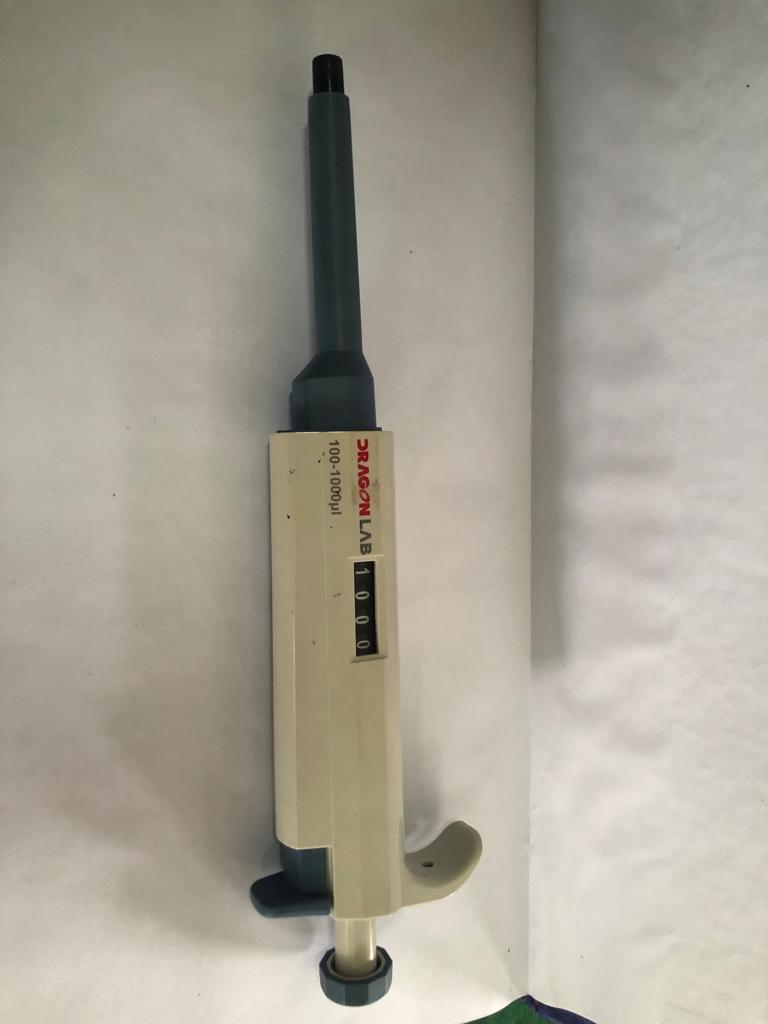 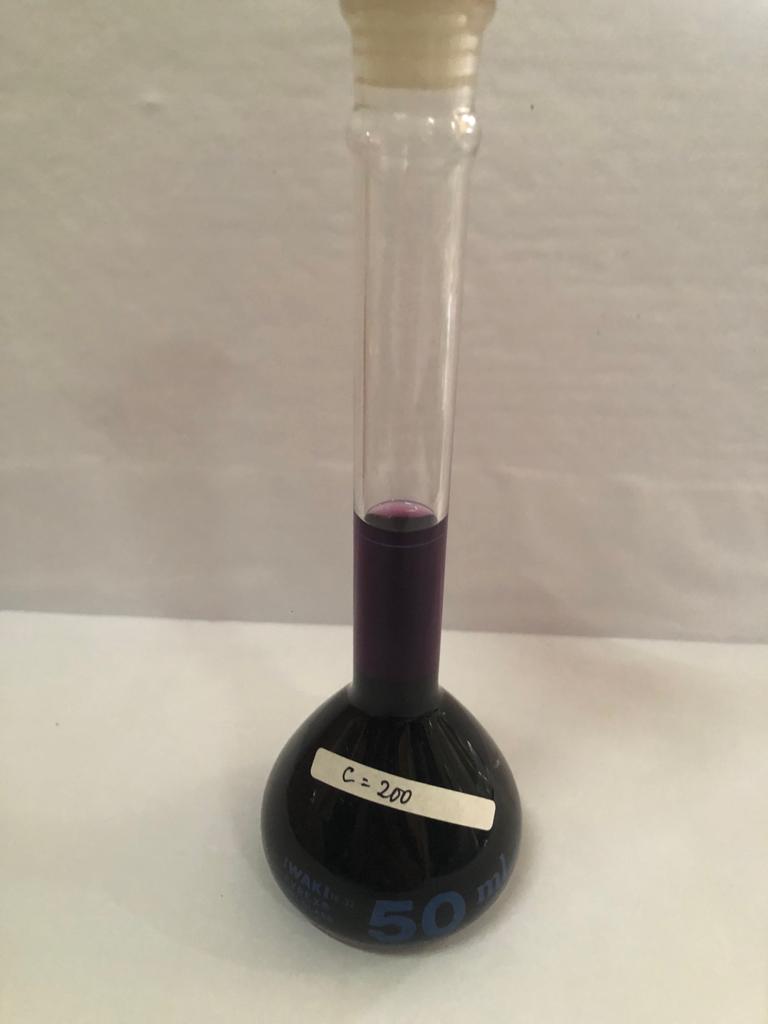 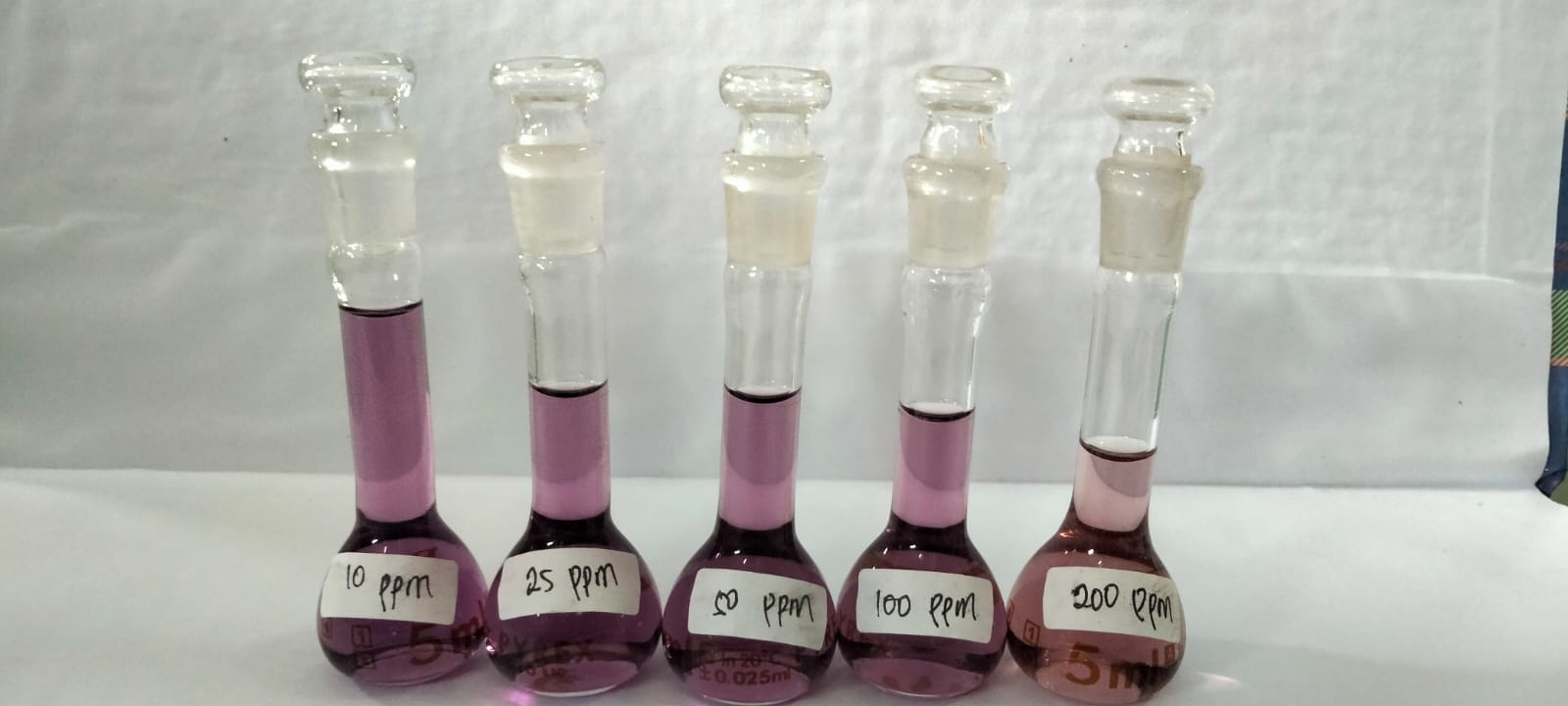 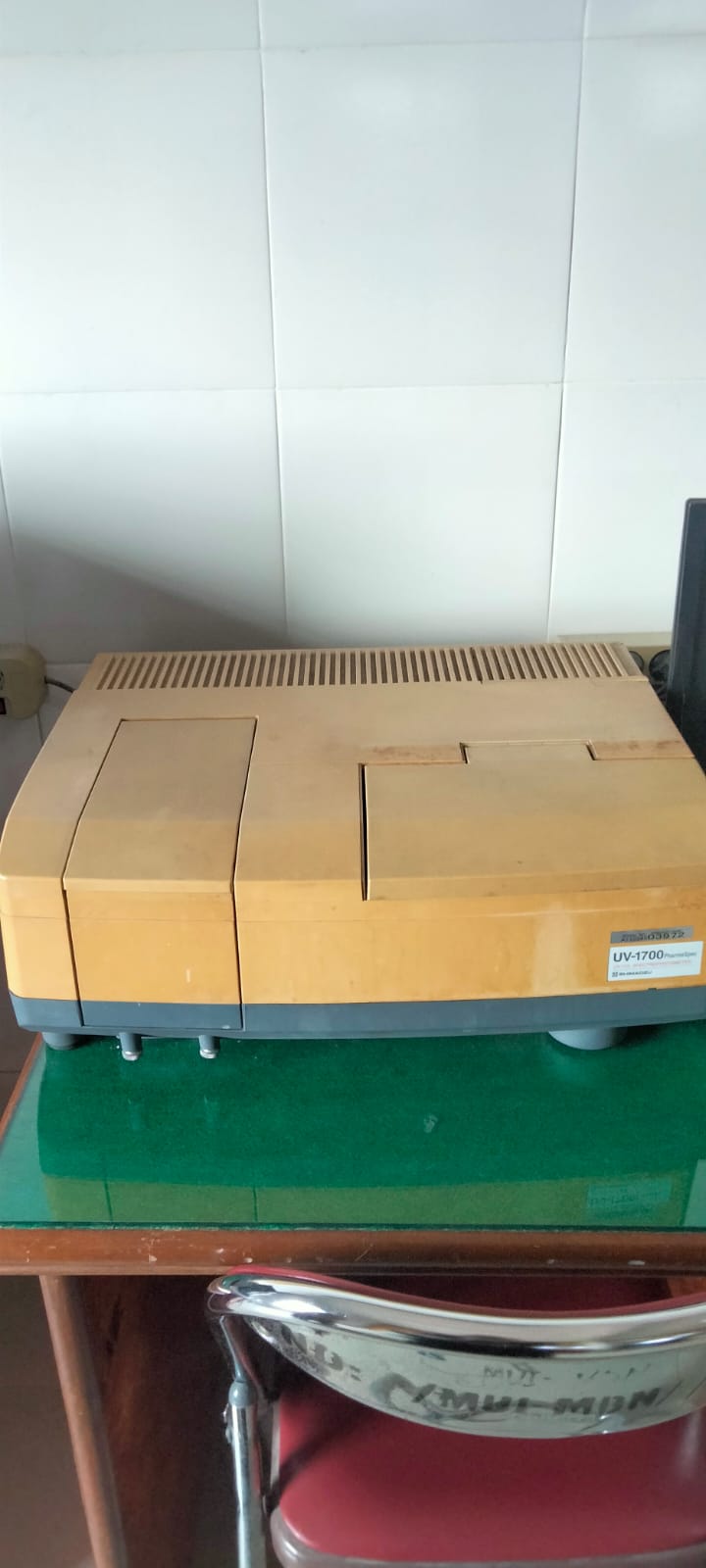 Lampiran 12. Hasil Pengukuran Panjang Gelombang Maksimum 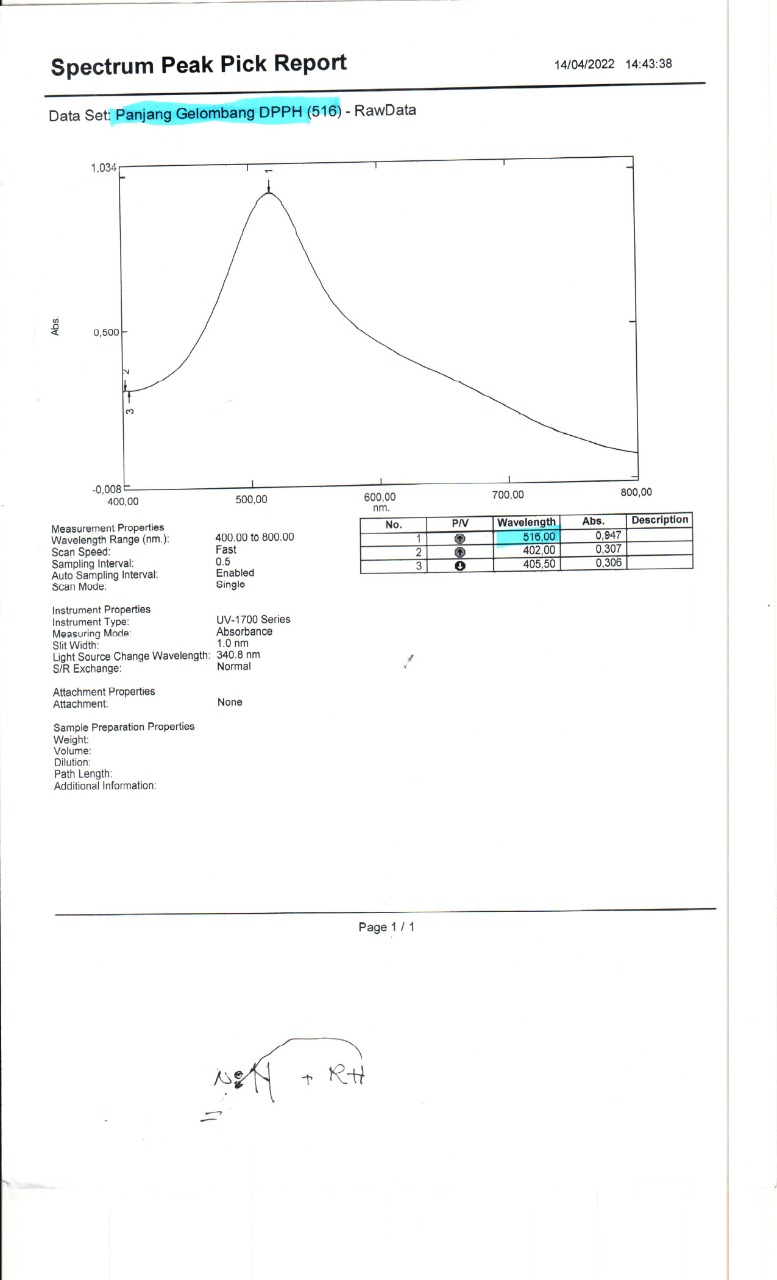 Lampiran 13. Hasil Data Operating Time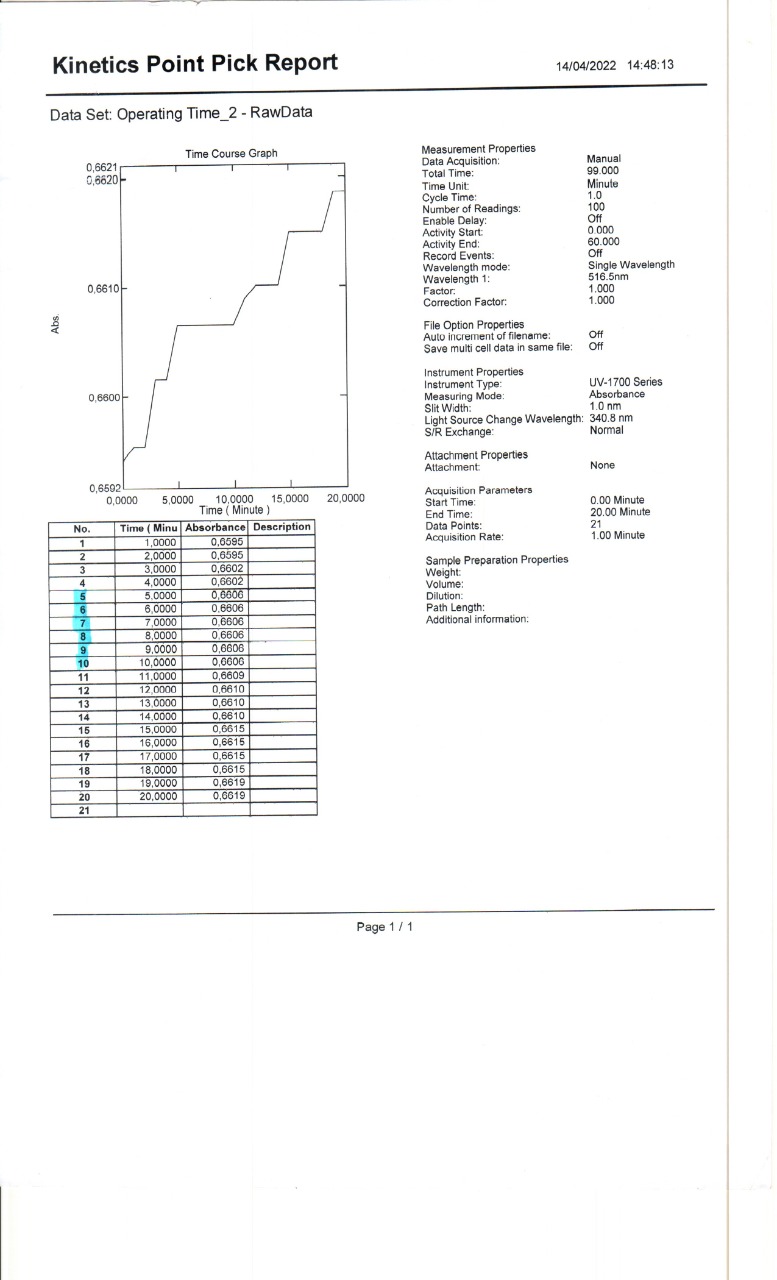 Lampiran 14. Hasil Pengukuran Absorbansi DPPH Setelah Penambahan Sampel dan Absorbansi DPPH Setelah Penambahan Vitamin CAntioksidan teh herbal sereh 1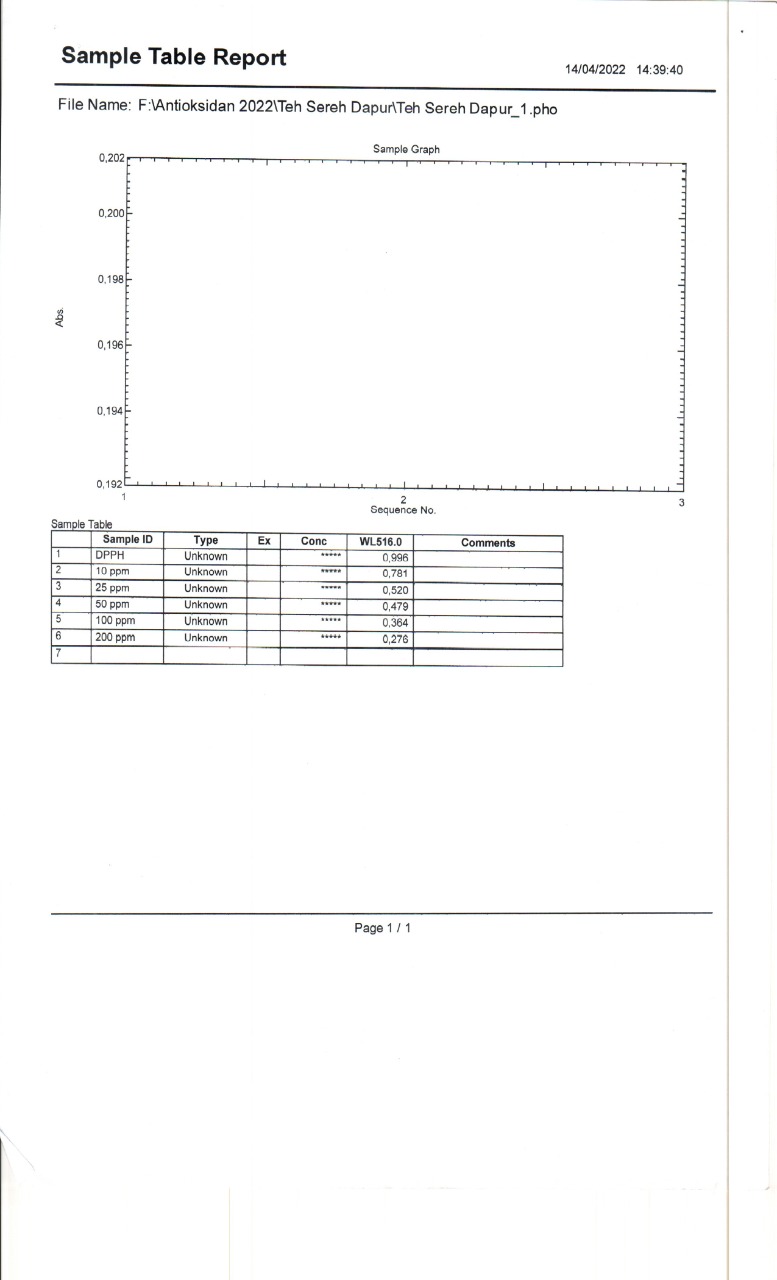 Antioksidan teh herbal sereh 2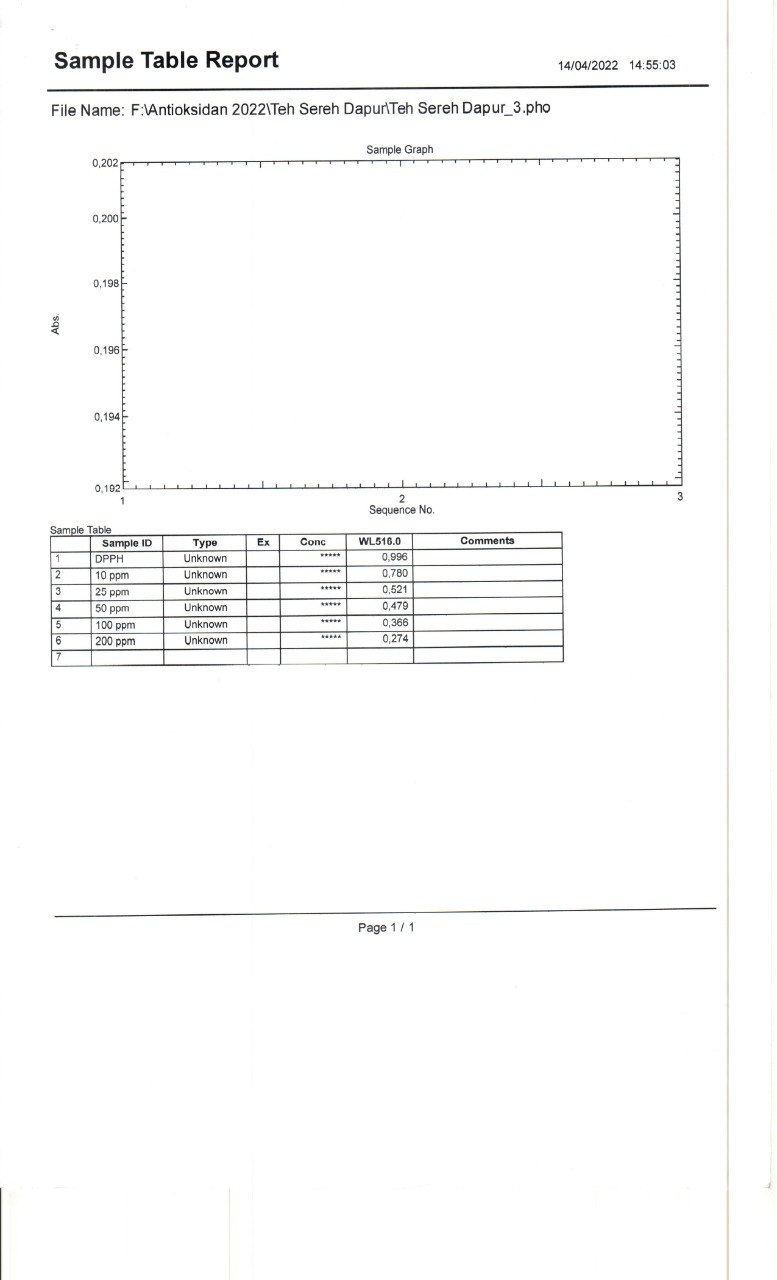 Antioksidan teh herbal sereh 3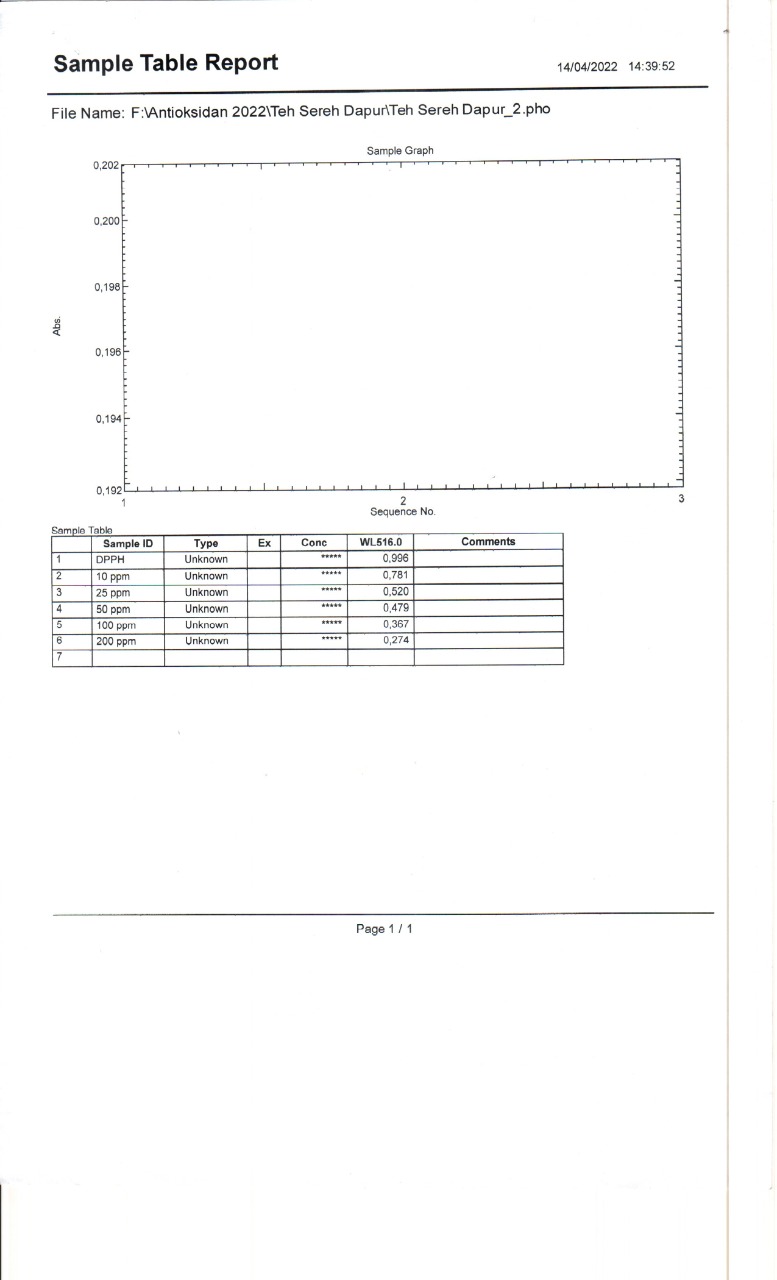 Lampiran 14. (Lanjutan)Antioksidan asam askorbat (vitamin C) 1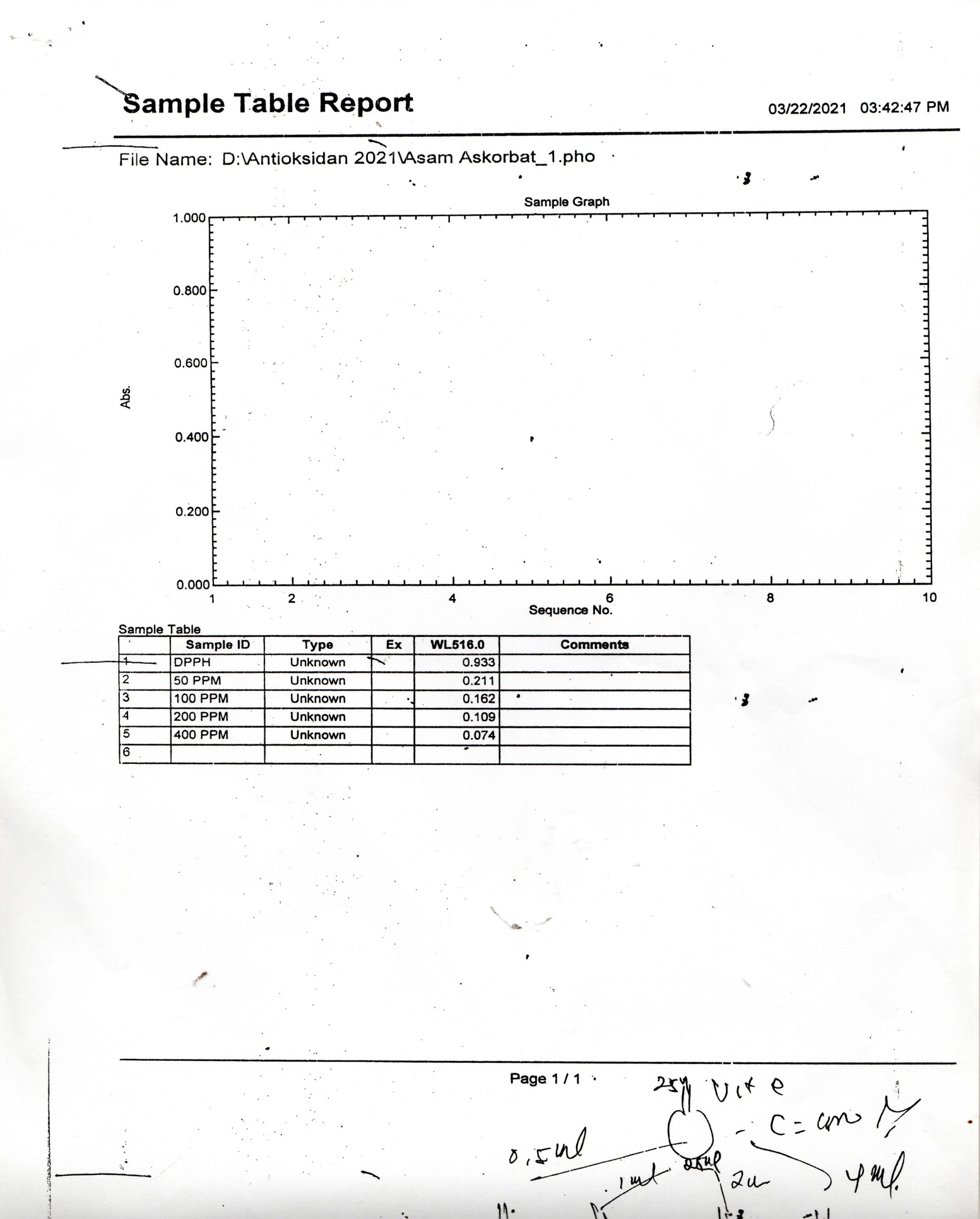 Antioksidan asam askorbat (vitamin C) 2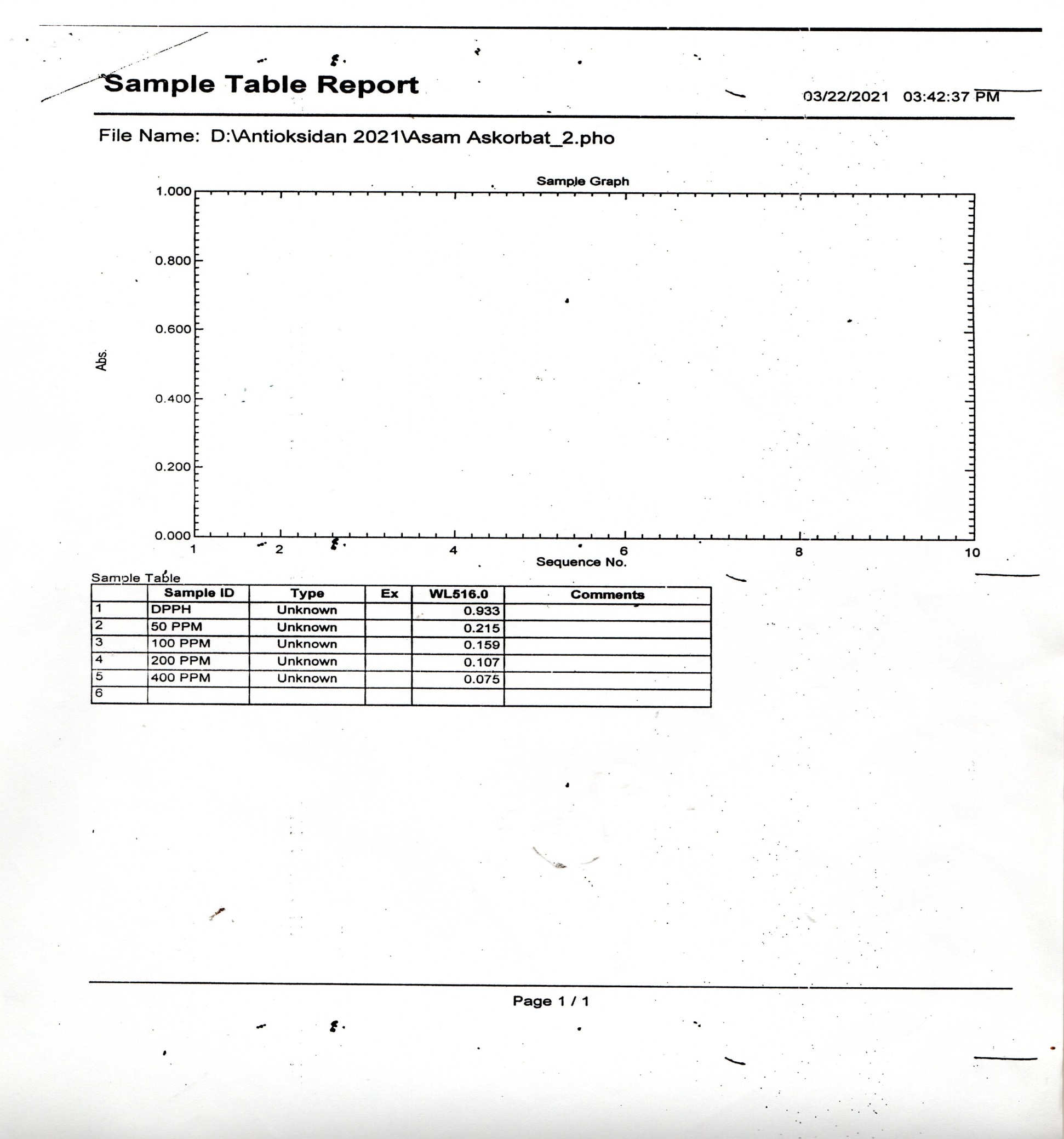 Antioksidan asam askorbat (vitamin C) 3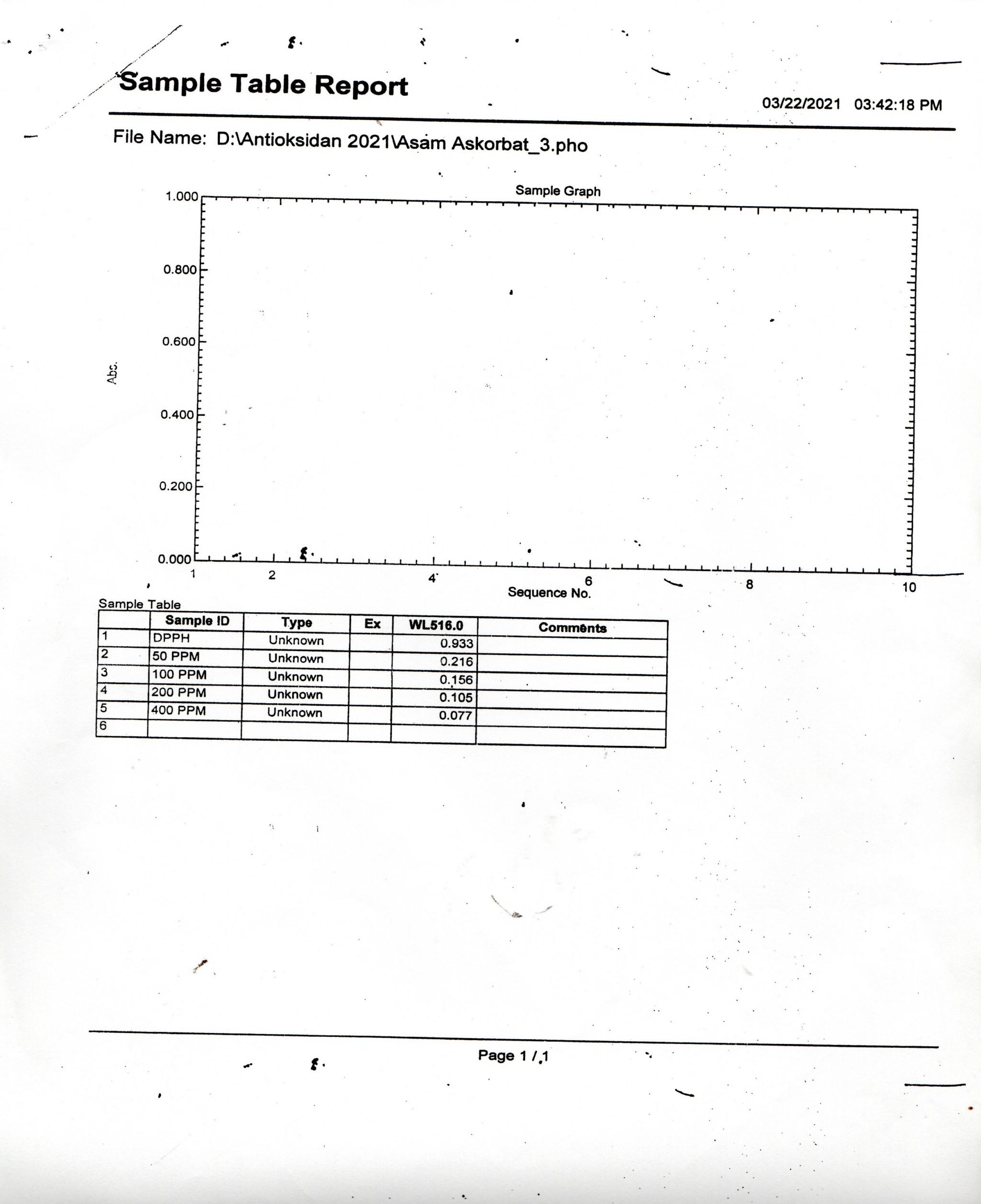 Lampiran 15.  Hasil Uji Aktivitas Antioksidan Perhitungan aktivitas antioksidan teh herbal sereh Tabel data absorbansi % peredaman radikal bebas teh herbal  sereh % peredaman =  Keterangan : A Kontrol = Absorbansi tidak mengandung sampel          A Sampel = Absorbansi sampelPerhitungan %  peredaman teh sereh dapurKonsentrasi 10 ppm % Peredaman = Konsentrasi 25 ppm % Peredaman = Konsetrasi 50 ppm% Peredaman = Lampiran 15. (Lanjutan)Konsentrasi 100 ppm % Peredaman =  x 100 % = 63,25%Konsentrasi 200 ppm% Peredaman =  Tabel data perhitungan IC50 teh herbal sereh X : Konsentrasi (ppm)Y : % peredaman a 	=    	= 	= Lampiran 15. (Lanjutan)	= 	= 0,2918b 	= - a	= 42,8217 – (0,2918) (64,17)	= 42,8217 – 18,7248 = 24,097r	= 	=  	=		= 	= 	= = 0,8120Persamaan garis regresi Y	= aX + bY 	= 0,2918 X + 24,097Nilai IC50 =  Y = 0,2918 X + 24,097 		   50 = 0,2918 X + 24,097   X =  Lampiran 15. (Lanjutan)X = 88,77 ppmVitamin C Tabel data absorbansi % peredaman radikal bebas Vitamin C % Peredaman :  Keterangan : A Kontrol : Absorbansi tidak mengandung sampel          A Sampel : Absorbansi sampelPerhitungan % peredaman teh sereh dapur Konsentrasi 50 ppm % peredaman = Konsentrasi 100 ppm % peredaman = Konsetrasi 200 ppmLampiran 15. (Lanjutan)% peredaman = Konsentrasi 400 ppm % peredaman =  x 100 % = 91,96 %Tabel data perhitungan IC50 vitamin CX : Konsentrasi (ppm)Y : % peredaman a 	=    	= 	= 	= 	= 0,15563b 	= - a	= 68,1 – (0,15563) (150)Lampiran 15. (Lanjutan)	= 68,1 – 23,3445 = 44,7555r	= 	=  	=		= 	= 	=	= 0,6382Persamaan garis regresi Y	= aX + bY 	= 0,15563 X + 44,7555Nilai IC50 =  Y = 0,15563 X + 44,7555		   50 = 0,15563 X + 44,7555		   X =        = 34,19 ppmPengujian                  Hasil PengamatanKeteranganAlkaloid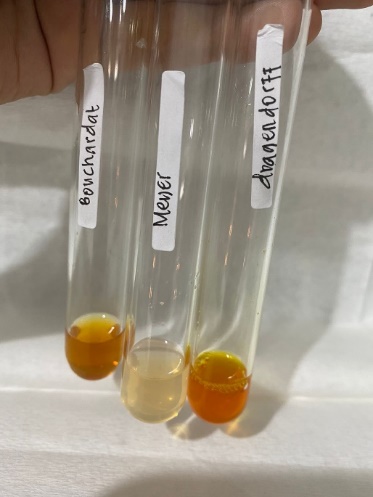 Pereaksi Dragendorf(+) endapan berwarna jingga kecoklatanPereaksi Mayer(+) endapan berwarna putihFlavonoid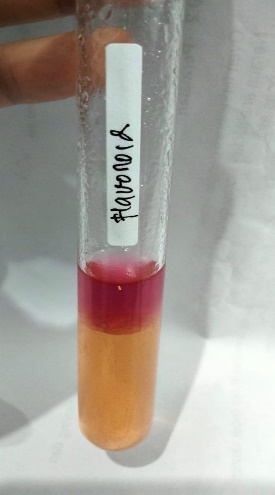  (+) warna merah pada lapisan amil alkoholSaponin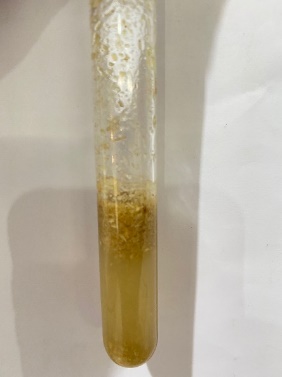  (-) tidak terbentuk busaTanin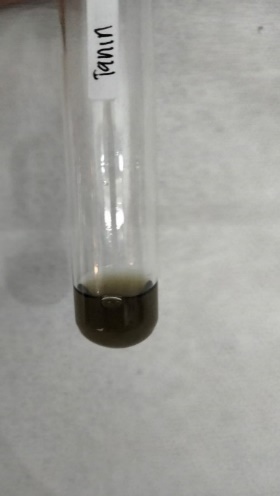  (+) warna hijau kehitamanTriterpenoid 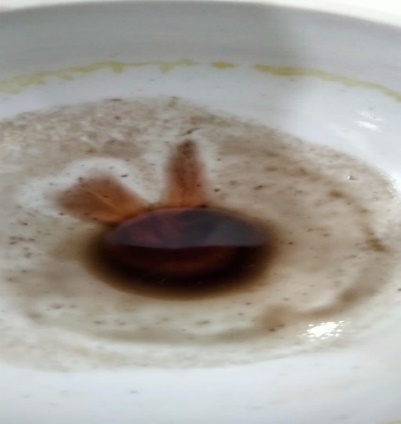  (+) warna merah unguGlikosida 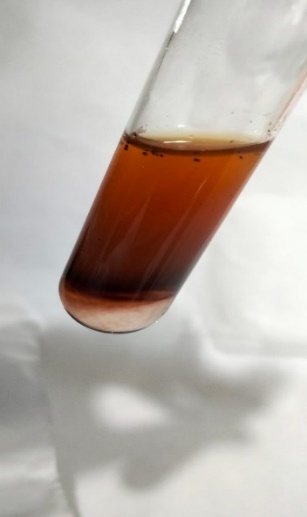 (+) terbentuk cincin unguX1X1 X(X1 X)26,80006,780,020,00046,820,020,0004X = (X1 X)2 = 0,0008X = 6,80 (X1 X)2 = 0,0008X1X1 X(X1 X)26,210,050,00256,260,10,0160,160,0256X = (X1 X)2 = 0,0381X = 6,16 (X1 X)2 = 0,0381X1X1 X(X1 X)23,670,030,00093,790,090,00813,630,070,0049X = (X1 X)2 = 0,0139X = 3,70 (X1 X)2 = 0,0139X1X1 X(X1 X)20,770,020,00040,850,10,010,620,130,0169X = (X1 X)2 = 0,0273X = 0,75 (X1 X)2 = 0,0273X1X1 X(X1 X)233,630,020,000433,520,090,008133,680,070,0049X = (X1 X)2 = 0,0134X = 6,80 (X1 X)2 = 0,0134Konsentrasi Larutan UjiPengukuranPengukuranPengukuranRata–rata(A)% peredamanKonsentrasi Larutan Uji123Rata–rata(A)% peredamanDPPH0,9960,9960,9960,996-10 ppm0,7810,7810,7800,78121,5925 ppm0,5200,5200,5210,52047,7950 ppm0,4790,4790,4790,47951,91100 ppm0,3640,3670,3660,36663,25200 ppm0,2760,2740,2740,27572,39XYXYX2Y2000001021,59215,9100466,12812547,791.194,756252.283,88415051,912.595,52.5002.694,648110063,256.32510.0004.000,562520072,3914.47840.0005.240,3121ƩX= 385ƩY=256,93ƩXY=24.809,15ƩX2=53.22514.685,5349= 64,17= 42,8217Konsentrasi Larutan UjiPengukuranPengukuranPengukuranRata–rata(A)% peredamanKonsentrasi Larutan Uji123Rata–rata(A)% peredamanDPPH0,9330,9330,9330,933-50 ppm0,2110,2150,2160,21477,06100 ppm0,1620,1590,1560,15982,95200 ppm0,1090,1070,1050,10788,53400 ppm0,0740,0750,0770,07591,96XYXYX2Y2000005077,063.8532.5005.938,2436100 82,958.29510.0006.880,702520088,5317.70640.0007.837,560940091,9636.784160.0008.456,6416ƩX= 750ƩY=340,5ƩXY=66.638ƩX2=212.500ƩY2=29.113,1486= 150= 68,1